Union Sportive Renaudine Athlé-Cross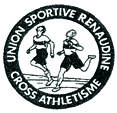 RECORD A BATTRE800 m 		FEMMELéa MISERETTE – A3T Free Run		2’31”28		2018	CadetteAmandine LOYANT – EVMA -		2’21’’38		2012	JuniorAmandine LOYANT – EVMA		2’24’’58		2014	EspoirSouliatou SAKA –Running 41		2’16’’22		2018	SéniorPatricia RAGOT – A3T			2’30’’3		2011 	Vétéran800 m 		HOMMEBaptiste DEPRIL DUPRE			1’58’’22		2014	CadetCyril BIOT – AS Fondettes			2’03’’04		2018	JuniorBaptiste HUREAU – A3T			2’04’’47		2015	EspoirBenjamin ENEZEMA – Running 41		1’54’’73		2018	SéniorEmmanuel CHEREAU – AJBO		2’05’’0		2011	Master1500 m 		FEMMELucile SAVATIER – JR37			5’41’’27		2018	CadetteManon DOUTEAU				5’23’’43		2014	JuniorLaurane RENVOILE – EVMA		5’52’’33		2013	EspoirFrancesca LE BEC				5’08’’49		2018	SéniorKatia VACOSSIN –OC Chateaudun		5’18’’56		2015 	Master			Bonneval1500 m		HOMMEBenoît DELEPINE – JR37	 		4’13’’33		2016	CadetBaptiste JARD – JR37			4’19’’03		2016 	JuniorMaxime PERRINEAU – JR37		4’01’’89		2016	EspoirBenjamin ENEZEMA –Running 41		4’01’’95		2017	SéniorHabib ABDELLAOUI – Vineuil Sports	4’31’’10		2017	Master